УТВЕРЖДЕНОПриказом АО «Красноярский ПромстройНИИпроект»«29» октября 2019 годаКОНКУРСНАЯ ДОКУМЕНТАЦИЯпо проведению открытого конкурсапо продаже недвижимости- гаража (2 этажа), общей площадью 1269,3м2, кадастровый номер 24:50:0100266:32, расположенного по адресу: Красноярский край, г. Красноярск, пр. Свободный, 75, стр. 5, на земельном участке с кадастровым номером 24:50:0100266:28, категория земель: земли населенных пунктов, разрешенное использование: размещение открытых стоянок, подземных и многоэтажных гаражей-стоянок, - склада (2 этажа), общей площадью 682,8м2, кадастровый номер 24:50:0100266:34, расположенного по адресу: Красноярский край, г. Красноярск, пр. Свободный, 75, стр. 6, на земельном участке с кадастровым номером 24:50:0100266:24, категория земель: земли населенных пунктов, разрешенное использование: размещение открытых стоянок, подземных и многоэтажных гаражей-стоянок.город Красноярск, 2019Общие положенияНастоящая конкурсная документация (далее – документация) подготовлена в соответствии с нормами Федерального закона от 18 июля 2011 №223-ФЗ «О закупках товаров, работ, услуг отдельными видами юридических лиц» (далее – Закон 223-ФЗ) и Положением о закупках товаров, работ, услуг для нужд акционерного общества Проектный, научно-исследовательский и конструкторский институт «Красноярский ПромстройНИИпроект» (далее – Положением о закупках), размещенном на официальном сайте ЕИС.Термины и определения, применяемые в настоящей документации и приложениях к ней, используются в соответствии с определениями, установленными в Положении о закупках, если настоящей документацией не установлено иное.Извещение о закупке и настоящая документация, размещенные Заказчиком, являются офертой Заказчика и должны рассматриваться участниками закупки в соответствии с этим в течение срока, определенного для проведения закупки.Заявка участника закупки, поданная участником в соответствии с установленными требованиями, имеет правовой статус оферты и будет рассматриваться Заказчиком в соответствии с этим.Во всем, что не урегулировано извещением о закупке и настоящей документацией, стороны руководствуются действующим законодательством, Гражданским кодексом Российской Федерации, Положением о закупке.В соответствии с п. 1.4.10. Положения о закупке и п.3. ч.15 ст. 4 Закона 223-ФЗ Заказчикне размещает сведения о данной закупке в единой информационной системе.Настоящая конкурсная документация определяет порядок и условия оформления иподачи заявок на участие в открытом конкурсе по продаже недвижимости: гаража (2 этажа), общей площадью 1269,3м2, кадастровый номер 24:50:0100266:32, расположенного по адресу: Красноярский край, г. Красноярск, пр. Свободный, 75, стр. 5, на земельном участке с кадастровым номером 24:50:0100266:28, категория земель: земли населенных пунктов, разрешенное использование: размещение открытых стоянок, подземных и многоэтажных гаражей-стоянок, и склада (2 этажа), общей площадью 682,8м2, кадастровый номер 24:50:0100266:34, расположенного по адресу: Красноярский край, г. Красноярск, пр. Свободный, 75, стр. 6, на земельном участке с кадастровым номером 24:50:0100266:24, категория земель: земли населенных пунктов, разрешенное использование: размещение открытых стоянок, подземных и многоэтажных гаражей-стоянок. (далее - предмет конкурса).Описание и характеристики предмета конкурса приведены в Приложении № 1 кнастоящей конкурсной документации.1.9. Участник конкурса должен соответствовать всем требованиям, предъявляемымдействующим законодательством и конкурсной документацией в соответствии с предметомконкурса.1.10. Для участия в конкурсе участник предоставляет конкурсную заявку в порядке, в сроки ина условиях, изложенных в извещении и конкурсной документации.1.11. Изменения, вносимые в извещение о проведении конкурса и конкурсную документацию, разъяснения положений такой документации размещаются Заказчиком на сайте АО «Красноярский ПромстройНИИпроект» не позднее 3 (трех) дней со дня принятия решения овнесении указанных изменений, предоставления указанных разъяснений.2. Требования к участникам конкурса2.1. Участником настоящего конкурса может быть любое физическое или юридическое лицонезависимо от организационно-правовой формы, формы собственности, которое удовлетворяетследующим требованиям:1)	соответствие участника закупки требованиям, установленным в соответствии с законодательством Российской Федерации к лицам, осуществляющим поставку товара, выполнение работы, оказание услуги, являющихся предметом закупки. (имеется в виду наличие у участника закупки соответствующих лицензий, сертификатов, членства в саморегулируемой организации, сублицензионного договора с правообладателем ПО и т.п.);2)	непроведение ликвидации - юридического лица и отсутствие решения арбитражного суда о признании участника закупки - юридического лица или индивидуального предпринимателя несостоятельным (банкротом) и об открытии конкурсного производства;3)	неприостановление деятельности участника закупки в порядке, установленном Кодексом Российской Федерации об административных правонарушениях, на дату подачи заявки на участие в закупке;4)	у участника закупки отсутствует недоимка по налогам, сборам, задолженность по иным обязательным платежам в бюджеты бюджетной системы РФ за прошедший календарный год, размер которых превышает 25 процентов от балансовой стоимости активов участника закупки по данным бухгалтерской отчетности за последний отчетный период;5)	отсутствие у участника закупки - физического лица либо у руководителя, членов коллегиального исполнительного органа, лица, исполняющего функции единоличного исполнительного органа, или главного бухгалтера юридического лица - участника закупки судимости за преступления в сфере экономики и (или) преступления, предусмотренные ст. ст. 289, 290, 291, 291.1 Уголовного кодекса Российской Федерации (за исключением лиц, у которых такая судимость погашена или снята), а также неприменение в отношении указанных физических лиц наказания в виде лишения права занимать определенные должности или заниматься определенной деятельностью, которые связаны с поставкой товара, выполнением работы, оказанием услуги, являющихся предметом закупки, и  административного наказания в виде дисквалификации;6)	участник закупки - юридическое лицо, которое в течение 2 (двух) лет до даты подачи заявки на участие в закупке не было привлечено к административной ответственности за совершение административного правонарушения, предусмотренного ст. 19.28 Кодекса Российской Федерации об административных правонарушениях;7)	обладание участником закупки исключительными правами на результаты интеллектуальной деятельности, если в связи с исполнением договора Заказчик приобретает права на такие результаты; 8)	обладание участником закупки правами использования результата интеллектуальной деятельности в случаях, предусмотренных законодательством Российской Федерации; 9)	показатели финансово-хозяйственной деятельности участника закупки должны свидетельствовать о его платёжеспособности и финансовой устойчивости;10)	отсутствие сведений об участнике закупки в реестре недобросовестных поставщиков, предусмотренном ст. 5 Федерального закона № 223-ФЗ и в реестре недобросовестных поставщиков, предусмотренном ст. 104 Федерального закона от № 44-ФЗ;11)	отсутствие между участником закупки и Заказчиком конфликта интересов, под которым понимаются случаи, при которых руководитель Заказчика, член комиссии по осуществлению закупок, состоят в браке с физическими лицами, являющимися выгодоприобретателями, единоличным исполнительным органом хозяйственного общества (директором, генеральным директором, управляющим, президентом и другими), членами коллегиального исполнительного органа хозяйственного общества, руководителем (директором, генеральным директором) учреждения или унитарного предприятия либо иными органами управления юридических лиц - участников закупки, с физическими лицами, в том числе зарегистрированными в качестве индивидуального предпринимателя, - участниками закупки либо являются близкими родственниками (родственниками по прямой восходящей и нисходящей линии (родителями и детьми, дедушкой, бабушкой и внуками), полнородными и неполнородными (имеющими общих отца или мать) братьями и сестрами), усыновителями или усыновленными указанных физических лиц. Под выгодоприобретателями понимаются физические лица, владеющие напрямую или косвенно (через юридическое лицо или через несколько юридических лиц) более чем десятью процентами голосующих акций хозяйственного общества либо долей, превышающей десять процентов в уставном капитале хозяйственного общества;12)	участник закупки не является офшорной компанией;13) подача заявки на участие в конкурсе в срок, установленный в извещении о проведенииконкурса и по форме, установленной в конкурсной документации;           14) представление всех прилагаемых к заявке документов и сведений об участнике конкурса,предусмотренных конкурсной документацией;          15) внесение задатка в сумме, предусмотренной в извещении, в соответствии с условиямиконкурсной документации.3. Порядок подготовки и подачи конкурсной заявки3.1. Язык документов, входящих в состав конкурсной заявки3.1.1. Заявка и вся корреспонденция, связанная с этой заявкой, должны быть написаны нарусском языке. Любые вспомогательные документы и печатные материалы, представленныеучастником конкурса на иностранном языке, сопровождаются надлежаще удостовереннымпереводом на русский язык.3.1.2. При описании условий и предложений участниками конкурса должны применятьсяобщепринятые обозначения и наименования в соответствии с требованиями действующегозаконодательства РФ.3.2. Валюта и затраты на подготовку конкурсной заявки3.2.1. Цены в конкурсной заявке должны быть выражены в российских рублях.3.2.2. Участник конкурса несет все расходы, связанные с подготовкой конкурсной заявки иучастием в конкурсе. АО «Красноярский ПромстройНИИпроект»не несет ответственность и не имеет обязательства всвязи с такими расходами независимо от результатов конкурса.3.3. Обеспечение конкурсной заявки3.3.1. Участники конкурса вносят задаток в размере 5 000 000 (пять миллионов) рублей.3.3.2. Задаток должен быть зачислен Заказчику до 10 часов 30 минут (времяместное)29 ноября 2019 года единым платежом в валюте Российской Федерации по следующимреквизитам: р/с 40702810031280129391 Красноярское отделение № 8646 ПАО Сбербанк, г. Красноярск, БИК 040407627, к/с 30101810800000000627.В строке «Назначение платежа» указывается: «Задаток на участие в конкурсе по продажегаража (2 этажа), общей площадью 1269,3 кв.м., кадастровый номер 24:50:0100266:32 и склада (2 этажа), общей площадью 682,8 кв.м., кадастровый номер 24:50:0100266:34.3.3.3. В случае отзыва участником конкурса в установленном порядке заявки до датыокончания подачи заявок сумма задатка подлежит возврату участнику конкурса в течение (пяти)рабочих дней со дня поступления уведомления об отзыве заявки.3.3.4. Суммы задатка, внесенные участниками конкурса, возвращаются участникамконкурса в течение 5 (пяти) рабочих дней с даты подписания протокола оценки и сопоставлениязаявок на участие в конкурсе (день проведения конкурса), за исключением случаев,предусмотренных в п. 3.3.5 и п. 5.8. настоящей документации.3.3.5. Сумма задатка на участие в конкурсе, внесенная лицом, признанным победителемконкурса, подлежит зачету в счет оплаты (исполнения денежных обязательств победителяконкурса) по условиям договора купли-продажи, подлежащего заключению между организаторомконкурса и таким лицом по итогам конкурса.3.3.6. Сумма задатка не подлежит возврату при уклонении от заключения договора купли-продажи в случаях, предусмотренных пунктами 5.8. и 7.3. конкурсной документации.3.4. Требования и порядок оформления конкурсной заявки.3.4.1. Конкурсная заявка подается участником конкурса в письменной форме в запечатанном конверте. Заявка подлежит заполнению по форме приложения № 2 к конкурсной документации.3.4.2. На конверте указывается наименование и почтовый адрес участника конкурса,наименование и почтовый адрес организатора конкурса, а также следующее наименованиепредмета конкурса, на участие в котором подается заявка: «В конкурсную комиссию АО «Красноярский ПромстройНИИпроект» по продажегаража (2 этажа), общей площадью 1269,3 кв.м., кадастровый номер 24:50:0100266:32 и склада (2 этажа), общей площадью 682,8 кв.м., кадастровый номер 24:50:0100266:34».3.4.3. Все листы заявки на участие в конкурсе и прилагаемых к заявке документов должныбыть пронумерованы и прошиты с заверением в месте прошивки подписью участника конкурсаили уполномоченного им лица и печатью (при наличии).3.4.4. Заявка должна быть подписана участником конкурса или уполномоченным им лицом,скреплена печатью участника конкурса (при наличии печати) и должна содержать опись входящихв состав заявки документов.3.4.5.Подчистки и исправления в документах не допускаются.3.4.6. Не допускается использование факсимиле при подписании заявки на участие вконкурсе. Документы должны быть подписаны собственноручно участником конкурса или лицом,уполномоченным таким участником.3.4.7. Если конверт не запечатан и не помечен в соответствии с требованиями конкурснойдокументации, такой конверт признается не соответствующим конкурсной документации, неучаствует в конкурсе, организатор конкурса не несет ответственности в случае его потери иливскрытия раньше срока.3.4.8. Документы, представленные в составе конкурсной заявки, участникам конкурса невозвращаются, за исключением случаев, предусмотренных настоящей конкурсной документацией.3.4.9. Документы, представляемые иностранными лицами, должны быть легализованы вустановленном порядке и иметь нотариально заверенный перевод на русский язык.3.5. Порядок подачи конкурсных заявок3.5.1. Запечатанные конверты с конкурсными заявками подлежат подаче в сроки и в месте,указанные в извещении о проведении конкурса, и могут быть представлены нарочно либонаправлены по почте.3.5.2. Все заявки на участие в конкурсе, полученные до истечения срока подачи заявок научастие в конкурсе, регистрируются в журнале регистрации поступления заявок с указанием датыи времени поступления. По требованию участника Заказчик  конкурса выдаетрасписку о получении запечатанного конверта с заявкой на участие в конкурсе, с указанием даты ивремени его получения.3.5.3. Конверты с заявками на участие в конкурсе, полученные организатором конкурсапосле срока окончания подачи заявок, не принимаются, не рассматриваются и направляютсяучастникам конкурса, подавшим такие заявки, в течение 3 (трех) рабочих дней с момента получения заявок без нарушения целостности конверта, в котором была подана такая заявка.Конверты с заявками на участие в конкурсе, полученные Заказчиком после окончаниясрока подачи заявок, вскрываются только в случае, если на конверте не указаны почтовый адрес(для юридического лица) или сведения о месте жительства (для физического лица) участникаконкурса.3.6. Внесение изменений в конкурсную заявку и ее отзыв.3.6.1. До окончания срока подачи заявок участник конкурса вправе изменить или отозватьранее поданную заявку на участие в конкурсе в порядке, предусмотренном конкурсной документацией. Изменение и (или) отзыв заявок на участие в конкурсе после окончания срока подачи заявокне допускается.3.6.2. Изменения в конкурсную заявку допускаются в виде изменения цены и сроков оплатыимущества либо путем замены/дополнения указанных в п. 3.7.1. конкурсной документациидокументов.Изменения в части цены и сроков оплаты имуществ вносятся путем подачи участникомизменения в заявку по форме Приложения № 3. При этом вместе с изменением заявки представляются документы об одобрении сделки на измененных условиях (либо документ, подтверждающий отсутствие необходимости одобрения). Иные документы, предусмотренные п. 3.7.1.конкурсной документации, не представляются.Изменения в заявку, не связанные с изменением цены и сроков оплаты имущества и касающиеся замены/дополнения указанных в п. 3.7.1. конкурсной документации документов,осуществляются путем направления участником конкурса соответствующегодокумента/документов.Изменения в заявку сопровождаются направлением участником конкурса в адрес организатора конкурса уведомления об изменении заявки с указанием характера изменений. Указанноеуведомление, изменение заявки и прилагаемые к изменению заявки документы подаются взапечатанном конверте с указанием на конверте наименования и адреса участника конкурса,наименования конкурса, а также указанием на то, что содержимое конверта является изменениемконкурсной заявки. Изменения в заявку представляются организатору конкурса в порядке,предусмотренном в п. 3.5.1. документации.В случае подачи участником конкурса изменений в заявку, заявка соответствующегоучастника конкурса на участие в конкурсе считается поданной с момента подачи изменений взаявку.3.6.3. Для отзыва конкурсной заявки участник направляет  Заказчику уведомление, в котором указываются сведения о наименовании участника и наименовании предметаконкурса, по которому была представлена заявка.3.6.4. Уведомление об изменении или отзыве конкурсной заявки должно быть подписаноучастником конкурса или уполномоченным им лицом и скреплено печатью участника конкурса(при наличии печати).3.7. Документы, входящие в состав заявки на участие в конкурсе3.7.1. К заявке на участие в конкурсе, подготовленной участником по форме, указанной вконкурсной документации (приложение № 2), должны прилагаться следующие документы:1. Платежный документ с отметкой банка об исполнении, подтверждающий внесениеучастником конкурса задатка в сумме, указанной в извещении о проведении конкурса.2. Выписка из единого государственного реестра юридических лиц/индивидуальныхпредпринимателей, полученная не ранее чем за 1 месяц до даты подачи заявки (дляюридических лиц и индивидуальных предпринимателей).3. Нотариально заверенные копии документов: Устав в последней (действующей) редакции, Свидетельство о государственной регистрации юридического лица, Свидетельство/Уведомление о постановке юридического лица на учет в налоговом органе, Свидетельство о государственной регистрации в качестве индивидуального предпринимателя, Уведомление о постановке на учет физического лица в налоговом органе (ИНН) – для юридических лиц; а для физических лиц без статуса ИП - Согласие на обработку персональных данных (Приложение № 7 к извещению о проведении процедуры закупки), нотариально заверенные копии паспорта, ИНН, СНИЛС.4. Нотариально заверенное согласие супруга участника на приобретение предмета конкурсана условиях, указанных в заявке, либо справка органов ЗАГС об отсутствиизарегистрированного брака (для физических лиц, включая индивидуальных предпринимателей).5. Документ за подписью участника, скрепленный печатью (при наличии печати), подтверждающий соответствие требованиям, предусмотренным в подпунктах 1 и 2 пункта2.1. настоящей документации (для юридических лиц и индивидуальныхпредпринимателей).6. Для юридических лиц (дополнительно к документам, указанным в пунктах 1 -  5):• письменное решение (оригинал, заверенная подписью руководителя и печатью организации (при наличии) копия, выписка из решения) соответствующего органауправления участника, подтверждающее одобрение приобретения имущества, если этонеобходимо в соответствии с учредительными документами участника конкурса и/или законодательством страны, в которой зарегистрирован участник конкурса, либодокумент, подтверждающий отсутствие необходимости одобрения (за подписьюруководителя и печатью организации (при наличии));• оригиналы, либо заверенные подписью руководителя и печатью организации (приналичии) копии документов, подтверждающих полномочия должностного лицаучастника конкурса, подписавшего заявку;• бухгалтерские балансы, отчеты о финансовых результатах за два предшествующих года и напоследнюю отчетную дату, предшествующую дате подачи заявки (копии, заверенныеподписью руководителя и печатью организации (при наличии)).7. Анкета по установленному образцу (Приложение № 4).8. Опись представленных документов, подписанная уполномоченным лицом участникаконкурса (Приложение № 5).9. Доверенность на лицо, имеющее право действовать от имени участника, если заявкаподается представителем участника, оформленная в соответствии с требованиями,установленными законодательством РФ.3.7.2. Все документы, представленные участником, должны быть заверены подписьюучастника (уполномоченного лица) и скреплены печатью (при наличии), содержащиеся в документах сведения не должны допускать двойственных толкований, финансовая документациядолжна быть представлена за тот отчетный период, который указан в конкурсной документации,исправления, имеющиеся в документации, должны быть заверены подписью участника(уполномоченного лица) и скреплены печатью (при наличии).4. Вскрытие конвертов с конкурсными заявками4.1. Поступившие организатору конкурса до окончания срока подачи заявок конверты сзаявками на участие в конкурсе вскрываются комиссией в день, время и в месте, указанные визвещении о проведении открытого конкурса.4.2. При вскрытии конвертов с заявками на участие в конкурсе объявляются и заносятся впротокол: наименование (для юридического лица) или фамилия, имя, отчество (для физическоголица/индивидуального предпринимателя), и почтовый адрес каждого участника конкурса, наличиесведений и документов, предусмотренных конкурсной документацией.4.3. Протокол вскрытия конвертов с заявками на участие в конкурсе составляется иподписывается всеми присутствующими членами комиссии в день вскрытия конвертов с заявкамина участие в конкурсе.4.4. После процедуры вскрытия конвертов все поступившие до этого момента конкурсныезаявки возврату участникам конкурса неподлежат.4.5. Если до окончания установленного конкурсной документацией срока подачи заявок научастие в конкурсе организатором конкурса не будет получено ни одной заявки на участие вконкурсе либо будет получена только одна заявка на участие в конкурсе, конкурс будет признаннесостоявшимся (п. 5 ст. 447 Гражданского кодекса РФ).4.6. Если до окончания установленного конкурсной документацией срока подачи заявок научастие в конкурсе организатором конкурса будет получена только одна заявка на участие вконкурсе, комиссия осуществляет вскрытие конверта с такой заявкой и рассмотрение ее в порядке,установленном настоящей документацией.4.7. Присутствие представителя участника на вскрытие конвертов допускается по письменному заявлению от участника, за подписью руководителя организации, с доверенностью на представителя и документом, удостоверяющим его личность.5. Порядок рассмотрения конкурсных заявок, условия их отклонения5.1. Комиссия в срок, указанный в извещении, рассматривает заявки на участие в конкурсе сцелью определения соответствия участника требованиям, установленным конкурснойдокументацией, и соответствия заявки на участие в конкурсе, поданной таким участникомконкурса, требованиям к заявкам на участие в конкурсе, установленным конкурсной документацией.5.2. По результатам рассмотрения заявок на участие в конкурсе комиссией принимаетсярешение о допуске участника конкурса к участию в конкурсе или об отказе в допуске к участию вконкурсе.5.3. Комиссия отклоняет заявку на участие в конкурсе, если участник конкурса, подавшийзаявку, не соответствует требованиям к участнику конкурса, указанным в разделе 2 конкурснойдокументации, или такая заявка признана не соответствующей требованиям, указанным в разделе3 конкурсной документации.Участнику конкурса будет отказано в допуске к участию в конкурсе в случаях:1) отсутствия оригиналов либо надлежаще заверенных копий документов, а также иныхсведений, требование о наличии которых установлено конкурсной документацией, либо наличие втаких документах недостоверных сведений/сведений, не подтверждаемых официальнымиданными в общем доступе;2) несоответствия участника конкурса требованиям к участникам конкурса, установленнымконкурсной документацией;3) несоответствия заявки на участие в конкурсе требованиям конкурсной документации, втом числе несоответствие требованиям к содержанию, форме, оформлению и составу заявки, атакже несоответствие в части допустимых сроков и порядка оплаты имущества и начальной ценыимущества (указание цены ниже начальной);4) отсутствия документа, подтверждающего внесение денежных средств в качествеобеспечения заявки на участие в конкурсе (при отсутствии у Заказчика информации опоступлении денежных средств);5) отсутствия решения об одобрении или о совершении крупной сделки, если требование онеобходимости наличия такого решения для совершения крупной сделки установленозаконодательством страны регистрации участника конкурса, учредительными документамиюридического лица и если для участника сделка по приобретению предмета конкурса будетявляться крупной сделкой;6) отсутствие нотариально заверенного согласия супруга участника на приобретениепредмета конкурса на условиях, указанных в заявке, либо справки органов ЗАГС об отсутствиизарегистрированного брака (для физических лиц, включая индивидуальных предпринимателей).5.4. В случае установления недостоверности сведений и информации, содержащейся вдокументах, представленных участником конкурса в составе заявки, комиссия обязана отстранитьтакого участника от участия в конкурсе на любом этапе его проведения.5.5. В ходе рассмотрения заявок на участие в конкурсе комиссия при необходимости вправепотребовать от участника конкурса разъяснения сведений, содержащихся в заявках на участие вконкурсе. 5.6. Требования, направленные на изменение содержания заявки на участие вконкурсе, а также разъяснения участника конкурса, изменяющие суть предложения, содержащегося в поданной таким участником заявке на участие в конкурсе, не допускаются.5.7. Если на основании результатов рассмотрения заявок на участие в конкурсе конкурснойкомиссией будет принято решение об отклонении заявок всех участников, либо о соответствиитребованиям конкурсной документации только одного участника конкурса, конкурс признаетсянесостоявшимся (п. 5 ст. 447 Гражданского кодекса РФ).5.8. В случае если в установленный срок приема заявок подана только одна заявка научастие в конкурсе, которая признана конкурсной комиссией отвечающей требованиям конкурсной документации и условиям конкурса, либо из числа поданных заявок к участию вконкурсе допущена только одна заявка, договор купли-продажи подлежит подписанию с лицом,представившим такую заявку, на условиях, указанных в соответствующей заявке (в соответствиис положениями ст.ст. 433 и 438 Гражданского кодекса РФ и с учетом акцепта  Заказчика предложения указанного лица о приобретении имущества). Сумма обеспечения заявки(задатка) на участие в конкурсе, внесенная указанным лицом, подлежит зачету в счет оплаты(исполнения денежных обязательств) по условиям договора купли- продажи.Заказчик в течение 3 (трех) рабочих дней направляет указанному в настоящемпункте лицу проект договора купли-продажи.Не позднее 3 (трех) рабочих дней после полученияпроекта договора указанное лицо должно подписать договор и представить все экземплярыдоговора организатору конкурса. В случае непредставления организатору конкурса в указанныйсрок подписанного договора лицо считается уклонившимся от заключения договора. Денежныесредства, перечисленные в качестве задатка, не возвращаются.В случае уклонения указанного в настоящем пункте лица от заключения договора купли-продажи Заказчик вправе обратиться в суд с требованием о понуждении заключитьдоговор купли-продажи, а также о возмещении убытков, причиненных уклонением отзаключения договора купли-продажи.6. Порядок оценки и сопоставления конкурсных заявок, определение победителя6.1. Комиссия в срок, указанный в извещении о проведении конкурса, осуществляетоценку и сопоставление заявок на участие в конкурсе с использованием критериев оценки заявок,предусмотренных конкурсной документацией.6.2. Оценка заявок на участие в конкурсе осуществляется по сумме набранных баллов сиспользованием следующих критериев оценки заявок:Цена приобретенияСрок оплаты6.3. На основании результатов оценки и сопоставления заявок на участие в конкурсекомиссия присваивает каждой заявке на участие в конкурсе порядковый номер в порядкеуменьшения степени выгодности содержащихся в них условий исполнения договора.Заявке на участие в конкурсе, в которой содержатся лучшие условия исполнения договора,присваивается первый номер.6.4. Порядок оценки:6.4.1. По критерию «Цена приобретения» расчет баллов производится по формуле:Х баллов = (цена участника конкурса - начальная цена предмета конкурса)/1000Предлагаемый участником конкурса срок оплаты не должен превышать 30 календарныхдней от даты подписания договора купли-продажи.Заявки, предусматривающие срокоплаты более 30 календарных дней от указанной даты, считаются не соответствующимиконкурсной документации.6.4.2. По критерию «Сроки оплаты» присвоение баллов производится исходя из следующихпоказателей:Срок оплаты в календарных днях, считая от даты подписания договора купли-продажи (не более 30 календарных дней).До 10 календарных дней - 100 баллов;От 11 до 20 календарных дней - 50 баллов; От 21 до 30 календарных дней - 15 баллов.6.5. Победителем конкурса признается участник конкурса, предложивший лучшие условияисполнения договора и заявке которого присвоен первый номер. В случае, если в несколькихзаявках на участие в конкурсе содержатся равнозначные сочетания условий исполнения договора,победившей признается заявка на участие в конкурсе, которая поступила ранее других заявок научастие в конкурсе, содержащих такие условия.6.6. В день проведения конкурса (день оценки и сопоставления заявок) лицо, признанноепобедителем конкурса и Заказчик подписывают протокол, в котором отражаютрезультаты конкурса. Указанный протокол имеет силу договора (п. 6 ст. 448 Гражданскогокодекса РФ).7. Заключение договора по результатам проведенного конкурса7.1. Не позднее 3 (трех) рабочих дней со дня подписания протокола оценки и сопоставлениязаявок на участие в конкурсе организатор конкурса направляет победителю конкурса проектдоговора купли-продажи, который составляется путем включения в проект договора, прилагаемыйк конкурсной документации (Приложение № 6), условий исполнения договора, предложенныхпобедителем конкурса в заявке на участие в конкурсе.7.2. В течение 3 (трех) рабочих дней после получения проекта договора победительконкурса должен подписать договор и представить все экземпляры договора организаторуконкурса.7.3. В случае если в указанный в пункте 7.2. срок организатору конкурса не поступитподписанный победителем конкурса договор купли-продажи имущества (по форме приложения №6 к конкурсной документации), победитель считается уклонившимся от заключения договора.Денежные средства, перечисленные в качестве задатка, не возвращаются.7.4. В случае уклонения победителя конкурса от заключения договора, организаторконкурса вправе заключить договор с участником конкурса, которому по результатам оценки исопоставления заявок на участие в конкурсе был присвоен второй номер, на условиях исполнениядоговора, предложенных данным участником в заявке на участие в конкурсе.Проект договора подлежит направлению этому участнику конкурса в срок, не превышающий 3(трех) рабочих дней с даты признания победителя конкурса уклонившимся от заключениядоговора. Участник конкурса, заявке которого на участие в конкурсе присвоен второй номер,вправе подписать договор и передать его организатору конкурса в порядке и в сроки, которыепредусмотрены п. 7.2. настоящей документации или отказаться от заключения договора. В случаеотказа участника, заявке которого присвоен второй номер, от подписания договора купли-продажи, Заказчик вправе заключить договор с участником, которому по результатамоценки и сопоставления заявок на участие в конкурсе был присвоен третий номер (далее в порядкеранжирования).В случае уклонения победителя конкурса от заключения договора купли-продажи, Заказчик вправе обратиться в суд с требованием о понуждении заключить договор, а также овозмещении убытков, причиненных уклонением от заключения договора.Приложение №1 к конкурсной документацииОписание предмета конкурсаТип: Здание (Нежилое здание, Гараж); Адрес: Красноярский край, г. Красноярск, пр. Свободный, 75, стр. 5;Этажность: 2;	Материал стен: Кирпичные;Объект недвижимого имущества (гараж) имеет общую площадь 1269,3 м2, что подтверждается выпиской № 04:401/2007-73285 из Единого государственного реестра объектов капитальногостроительства от 07.05.2007, кадастровый номер 24:50:0100266:32.Запись в ЕГРН, подтверждающая право собственности Продавца: 24-24-01/125/2005-509 от 12.01.2006 г. (Свидетельство о государственной регистрации права № 24ЕИ 244624 от 10.07.2009 г.).Объект недвижимого имущества расположен на земельном участке (кадастровый номер 24:50:0100266:28), категория земель: земли населенных пунктов, разрешенное использование: размещение открытых стоянок, подземных и многоэтажных гаражей-стоянок.Одновременно с передачей права собственности на гараж передается право собственности на часть земельногоучасткаплощадью 4902 кв. м (границы земельного участка, передаваемого в собственность, занятые данным объектом недвижимости и необходимые для его использования указаны в приложении к Приложению № 1 конкурсной документации), кадастровый номер 24:50:0100266:28, категория земель: земли населенных пунктов, разрешенное использование: размещение открытых стоянок, подземных и многоэтажных гаражей-стоянок.Земельный участок, на котором расположен объект недвижимого имущества, принадлежит АО «Красноярский ПромстройНИИпроект» на праве собственности на основании Приказа Управления имущественных отношений Администрации Красноярского края от 21.10.2005 № 06-1096п, передаточного акта от 21.10.2005, что подтверждается записью в ЕГРН № 24-24-01/159/2009-874 от 08.11.2009 (Свидетельство о государственной регистрации права № 24ЕК 950939 от 23.10.2013).Обременения: Гараж находится в аренде.Характеристика расположения объектаОкружающая застройка:гаражи, складские здания, офисные зданияОсновной тип застройки: объект расположен в складской зоне. Рядом расположеныжилые зоныПлотность (полнота) застройки: плотнаяБлагоустройство территории: отсутствуетЭкологическая обстановка: хорошаяТранспортная доступность: высокаяПРИМЕЧАНИЕ:Необходимо осуществить разделение и межевание земельных участков Приложение к Приложению № 1 конкурсной документацииГраницы земельного участка,передаваемого в собственность вместе с объектом недвижимости (гараж), непосредственно занятые им и необходимые для его использования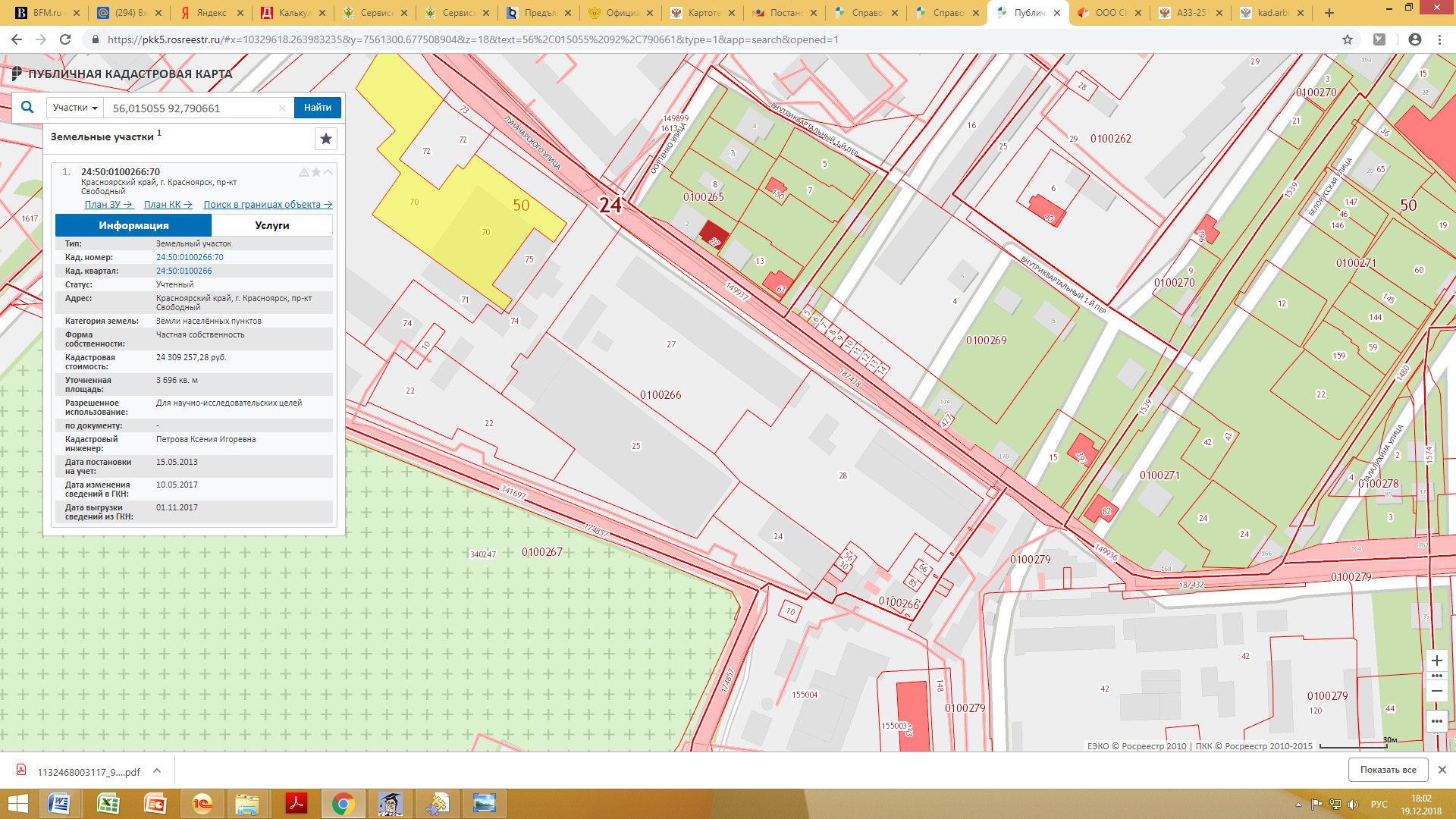 Тип: Здание (Нежилое здание, Склад); Адрес: Красноярский край, г. Красноярск, пр. Свободный, 75, стр. 6;Этажность: 2;Материал стен: Кирпичные;Объект недвижимого имущества (склад) имеет общую площадь 682,8 м2, что подтверждается выпиской № 04:401/2007-73286 из Единого государственного реестра объектов капитального строительства от 07.05.2007 г., кадастровый номер 24:50:0100266:34.Запись в ЕГРН, подтверждающая право собственности Продавца: № 24-24-01/125/2005-510 от 12.01.2006 г. (Свидетельство о государственной регистрации права № 24ЕИ 245392 от 10.07.2009);Одновременно с передачей права собственности на объект недвижимого имущества (склад) передается право собственности на земельный участок, площадью 1091 м2, кадастровый номер 24:50:0100266:24, категория земель: земли населенных пунктов,разрешенное использование: размещение открытых стоянок, подземных и многоэтажных гаражей-стоянок, занятый этим объектом недвижимого имущества и необходимый для его использования.Земельный участок, на котором расположен объект недвижимого имущества, принадлежит АО «Красноярский ПромстройНИИпроект»на праве собственности на основании Приказа Управления имущественных отношений Администрации Красноярского края от 21.10.2005 № 06-1096п, передаточного акта от 21.10.2005 г., что подтверждается записью в ЕГРН № 24-24-01/159/2009-870 от 09.11.2009 г. (Свидетельство о государственной регистрации права № 24ЕК 950954 от 24.10.2013 г.).Обременения: Склад находится в аренде.Характеристика расположения объектаОкружающая застройка:гаражи, складские здания, офисные зданияОсновной тип застройки: объект расположен в складской зоне. Рядом расположеныжилые зоныПлотность (полнота) застройки: плотнаяБлагоустройство территории: отсутствуетЭкологическая обстановка: хорошаяТранспортная доступность: высокаяПриложение №2 к конкурсной документацииЗАЯВКА НА УЧАСТИЕ В ОТКРЫТОМ КОНКУРСЕна продажу гаража (2 этажа), общей площадью 1269,3 кв.м., кадастровый номер 24:50:0100266:32 и склада (2 этажа), общей площадью 682,8 кв.м., кадастровый номер 24:50:0100266:34_________________________________________________________________________(полное наименование юридического лица или фамилия, имя, отчество, паспортные данныефизического лица) именуемый далее «Участник»,в лице (для юридических лиц) ________________________________________________ ,(должность, фамилия, имя, отчество)действующего на основании ___________________________________________________(устав, положение, доверенность, иной документ)принимая решение об участии в настоящем конкурсе и подавая настоящую заявку,обязуюсь:1) соблюдать условия конкурса, содержащиеся в извещении о проведении конкурса, а такжев конкурсной документации.2) в случае признания победителем конкурса заключить с Заказчиком договоркупли-продажи имущества в установленные конкурсной документацией сроки и уплатитьорганизатору конкурса стоимость имущества, предложенную в настоящей заявке, в порядке исроки, определяемые договором купли-продажи имущества и настоящей заявкой.В случае признания победителем настоящего конкурса выражаем согласие  приобрестиимущество, являющиеся предметом указанного конкурса, на следующих условиях:• Покупная цена составляет _______ ( ________________________) рублей,• Срок оплаты, считая с даты подписания договора - _______________ календарных дней(срок не должен составлять более 30 (тридцати) календарных дней от даты подписаниядоговора купли-продажи).С порядком проведения конкурса, а также с текстом извещения, текстом конкурснойдокументации, проектом договора купли-продажи имущества, являющегося предметом конкурса,ознакомлен и согласен.Адрес и банковские реквизиты Участника:Подпись Участника (его полномочного представителя):_____________/________________МП.(при наличии) «_________ » ________________2019 г.Приложение №3 к конкурсной документацииИЗМЕНЕНИЕ № ____В ЗАЯВКУ НА УЧАСТИЕ В КОНКУРСЕна продажу гаража (2 этажа), общей площадью 1269,3 кв.м., кадастровый номер 24:50:0100266:32 и склада (2 этажа), общей площадью 682,8 кв.м., кадастровый номер 24:50:0100266:34________________________________________________________________________,в лице (для юридических лиц) ________________________________________________ ,(должность, фамилия, имя, отчество)действующего на основании ___________________________________________________принимая решение об участии в настоящем конкурсе и подавая настоящую заявку, обязуюсь:1) соблюдать условия конкурса, содержащиеся в извещении о проведении конкурса, а такжев конкурсной документации.2) в случае признания победителем конкурса заключить с организатором конкурса договоркупли-продажи имущества в установленные конкурсной документацией сроки и уплатить Заказчику стоимость имущества, предложенную в настоящей заявке, в порядке исроки, определяемые договором купли-продажи имущества и настоящей заявкой.В случае признания победителем настоящего конкурса выражаем согласие приобрестиимущество, являющиеся предметом указанного конкурса, на следующих условиях:• Покупная цена составляет _ ________________________ рублей,• Срок оплаты, считая с даты подписания договора - ________________ календарных дней(срок не должен составлять более 30 (тридцати) календарных дней от даты подписаниядоговора купли-продажи).С порядком проведения конкурса, а также с текстом извещения, текстом конкурснойдокументации, проектом договора купли-продажи имущества, являющегося предметом конкурса,ознакомлен и согласен.Адрес и банковские реквизиты Участника:Подпись Участника (его полномочного представителя):__________________/_______________МП. (при наличии)  «___»_____________ 2019 г.          Приложение №4к конкурсной документацииМы, нижеподписавшиеся, заверяем правильность всех данных, указанных в анкете.Участник конкурса (уполномоченный представитель) ______________наименование должности, Ф.И.О. руководителя, уполномоченного лица (для юридического лица), ФИО физического лица/индивидуальногопредпринимателя, подпись, печать (при наличии)АНКЕТА УЧАСТНИКА КОНКУРСА1.Полное и сокращенное наименование организации иее организационно-правовая форма (на основанииучредительных документов (устав, положение и т.п.) / Ф.И.О. участника конкурса -физического лица/индивидуального предпринимателя2.Данные:2.1 Дата, место и орган регистрации юридическоголица/ регистрации физического лица в качествеиндивидуального предпринимателя (на основаниисвидетельства о государственной регистрации). ИНН участника ,КПП участника, ОКПО участника, ОКОПФ участника, ОКТМО участника,ОКВЭД участника2.2. ОГРН (на основании свидетельства о внесениизаписи в единый государственный реестрюридических лиц)2.3. Паспортные данные участника – физическоголица/ индивидуального предпринимателя.3. Юридический адрес/адрес места жительства(регистрации) физического лица участника/ индивидуального предпринимателяСтранаАдресТелефонФакс4.Банковские реквизиты (может быть несколько):4.1. Наименование обслуживающего банка, ИНН4.2. Расчетный счет4.3. Корреспондентский счет4.4. БИКПодпись Участника (его полномочного представителя):_____________           __________________/_______________(должность)МП. (при  наличии)  «___»_____________ 2019 гПриложение №5 к конкурсной документацииОПИСЬдокументов к заявке представляемых _____________________________________________________________ (наименование участника)дляучастия в конкурсе на продажу гаража (2 этажа), общей площадью 1269,3 кв.м., кадастровый номер 24:50:0100266:32 и склада (2 этажа), общей площадью 682,8 кв.м., кадастровый номер 24:50:0100266:34Подпись Участника (его полномочного представителя):_____________           __________________/_______________(должность)МП.«___»_____________ 2019 г.(при  наличии)  Приложение №6 к конкурсной документацииПРОЕКТ ДОГОВОРАДоговор купли-продажи недвижимого имущества № ___Город  Красноярск                                                                              «____» _________ 2019 г.Акционерное общество Проектный, научно-исследовательский и конструкторский институт «Красноярский ПромстройНИИпроект», именуемый в дальнейшем «Продавец», в лице генерального директора Архипова Андрея Александровича, действующего на основании Устава, и________________________________________________________________________, именуемое в дальнейшем «Покупатель», в лице ________________ ______________________, действующего на основании Устава, с другой стороны, а вместе именуемые Стороны,  заключили настоящий договор (далее – Договор) о нижеследующем:1. ОПРЕДЕЛЕНИЯ И ТОЛКОВАНИЯ1.1 Стороны договорились, что в Договоре (включая Приложения к нему) термины, используемые с заглавных букв, будут иметь следующие значения:«Акт приема-передачи» – документ, на основании которого осуществляется передача Объекта недвижимости;«ЕГРН» - Единый государственный реестр недвижимости;«Дата подписания» означает дату подписания настоящего Договора, указанную на его первой странице;«Дата регистрации» означает указанную в ЕГРН дату государственной регистрации перехода к Покупателю права собственности на Объект недвижимости;«Покупная цена» (цена приобретения) означает цену, по которой осуществляется приобретение недвижимости по Договору;«Покупатель» означает ______________________________________________________;«Продавец» означает Акционерное общество Проектный, научно-исследовательский и конструкторский институт «Красноярский ПромстройНИИпроект»;«Стороны» и «Сторона» означают Покупателя и/или Продавец.1.2. Все приложения к настоящему Договору являются его неотъемлемыми частями.2. ПРЕДМЕТ ДОГОВОРА2.1. В соответствии с Договором Продавец обязуется передать в собственность Покупателя, а Покупатель обязуется принять в собственность и оплатить следующее недвижимое имущество (далее по тексту – недвижимое имущество): 2.1.1. нежилое здание, расположенное по адресу: Красноярский край, г. Красноярск, пр. Свободный, 75, стр. 5; тип: здание (нежилое здание, гараж); этажность: 2;	материал стен: кирпичные. (далее по тексту – гараж).Гараж имеет общую площадь 1269,3 м2, что подтверждается выпиской № 04:401/2007-73285 из Единого государственного реестра объектов капитального строительства от 07.05.2007, кадастровый номер 24:50:0100266:32.Запись в ЕГРН, подтверждающая право собственности Продавца: 24-24-01/125/2005-509 от 12.01.2006 г. (Свидетельство о государственной регистрации права № 24ЕИ 244624 от 10.07.2009 г.).Гараж расположен на земельном участке (кадастровый номер 24:50:0100266:28), площадью 5 222 м2,категория земель: земли населенных пунктов, разрешенное использование: размещение открытых стоянок, подземных и многоэтажных гаражей-стоянок.Одновременно с передачей права собственности на гараж Покупателю передается право собственности на часть земельного участка в размере 4902 м2 (границы земельного участка, передаваемого в собственность, занятые данным объектом недвижимости и необходимые для его использования указаны в приложении к Приложению № 1 конкурсной документации), кадастровый номер 24:50:0100266:28, категория земель: земли населенных пунктов, разрешенное использование: размещение открытых стоянок, подземных и многоэтажных гаражей-стоянок.Земельный участок, на котором расположен объект недвижимого имущества, принадлежит АО «Красноярский ПромстройНИИпроект» на праве собственности на основании Приказа Управления имущественных отношений Администрации Красноярского края от 21.10.2005 № 06-1096п, передаточного акта от 21.10.2005, что подтверждается записью в ЕГРН № 24-24-01/159/2009-874 от 08.11.2009 (Свидетельство о государственной регистрации права № 24ЕК 950939 от 23.10.2013).2.1.1.1. Продавец настоящим заявляет и гарантирует Покупателю, что на момент подписания настоящего Договора гараж находится в собственности Продавца на законном основании, никому не отчужден, в споре, под арестом или запрещением не состоит, в доверительное управление, в качестве вклада в уставный капитал юридических лиц не передан, не находится в залоге. Гараж находится в аренде.2.1.2. нежилое здание, расположенное по адресу: Красноярский край, г. Красноярск, пр. Свободный, 75, стр. 6; тип здания (нежилое здание, склад), этажность: 2; материал стен: кирпичные (далее по тексту – склад);Склад имеет общую площадь 682,8 м2, что подтверждается выпиской № 04:401/2007-73286 из Единого государственного реестра объектов капитального строительства от 07.05.2007 г., кадастровый номер 24:50:0100266:34. Запись в ЕГРН, подтверждающая право собственности Продавца: № 24-24-01/125/2005-510 от 12.01.2006 г. (Свидетельство о государственной регистрации права № 24ЕИ 245392 от 10.07.2009);Одновременно с передачей права собственности на склад Покупателю передается право собственности на земельный участок, площадью 1091 м2, кадастровый номер 24:50:0100266:24, категория земель: земли населенных пунктов, разрешенное использование: размещение открытых стоянок, подземных и многоэтажных гаражей-стоянок, занятый этим складом и необходимый для его использования.Земельный участок, на котором расположен склад, принадлежит АО «Красноярский ПромстройНИИпроект» на праве собственности на основании Приказа Управления имущественных отношений Администрации Красноярского края от 21.10.2005 № 06-1096п, передаточного акта от 21.10.2005 г., что подтверждается записью в ЕГРН № 24-24-01/159/2009-870 от 09.11.2009 г. (Свидетельство о государственной регистрации права № 24ЕК 950954 от 24.10.2013 г.).2.1.2.1. Продавец настоящим заявляет и гарантирует Покупателю, что на момент подписания настоящего Договора склад находится в собственности Продавца на законном основании, никому не отчужден, в споре, под арестом или запрещением не состоит, в доверительное управление, в качестве вклада в уставный капитал юридических лиц не передан, не находится в залоге. Склад находится в аренде.3. ПРАВА И ОБЯЗАННОСТИ СТОРОН3.1. Продавец обязуется:3.1.1. Обеспечить подготовку документов, необходимых для государственной регистрации перехода к Покупателю права собственности на недвижимое имущество.3.1.2. Совершить необходимые со своей стороны действия по подаче документов для государственной регистрации перехода к Покупателю права собственности на недвижимое имущество.3.1.3. Передать Покупателю недвижимое имущество по Акту приема-передачи в соответствии с условиями настоящего Договора.3.2. Продавец вправе:3.2.1. Требовать от Покупателя надлежащего исполнения его обязанностей, предусмотренных Договором.3.2.2. Отказаться в одностороннем порядке от исполнения Договора в случае невыполнения (ненадлежащего выполнения) Покупателем обязательств по оплате Покупной цены. Стороны договорились, что нарушением Покупателем предусмотренных п. 3.3.1 Договора обязательств по оплате, предоставляющим Продавцу в силу п. 4 ст. 486, п.п. 1 и 2 ст. 487 и п. 2 ст. 328 ГК РФ право на односторонний отказ от исполнения договора, является нарушение Покупателем предусмотренных Договором сроков оплаты более чем на 10 (десять) календарных дней.3.2.3. Об отказе от исполнения договора в соответствии с п. 3.2.2 Договора Продавец письменно уведомляет Покупателя не менее чем за 5 (пять) рабочих дней. Договор в таком случае в соответствии с п. 1 ст. 450.1 ГК РФ считается прекращенным с даты, указанной в уведомлении Продавца (дата прекращения Договора).Денежные средства, подлежащие возврату Покупателю при отказе от исполнения Договора, Продавец перечисляет Покупателю в течение 5 (пяти) рабочих дней от даты прекращения Договора.3.3. Покупатель обязуется:3.3.1. Оплатить установленную Договором Покупную цену.3.3.2. Принять от Продавца недвижимое имущество по Акту приема-передачи в соответствии с условиями настоящего Договора.3.3.3. Совершить все действия по подаче необходимого пакета документов для осуществления государственной регистрации перехода к Покупателю права собственности на недвижимое имущество, включая оплату государственной пошлины за государственную регистрацию перехода права.3.3.4.  За свой счет произвести разделение и межевание земельного участка (кадастровый номер 24:50:0100266:28) в границах, указанных в Приложении № 1 к настоящему Договору.3.4. Покупатель вправе:3.4.1. Требовать от Продавца надлежащего исполнения его обязанностей, предусмотренных Договором.4. ЦЕНА И ПОРЯДОК РАСЧЕТОВ4.1. Покупная цена недвижимого имущества составляет ____________________________ (_____________________) руб., включая НДС  ___________(____________________) руб.4.2. Покупатель обязуется произвести оплату Покупной цены в течение ____________календарных дней после подписания настоящего Договора Сторонами.Обязательство Покупателя по уплате Покупной цены недвижимого имущества в полном объеме считается исполненным в момент зачисления на счет Продавца денежных средств, уплаченных в соответствии с настоящим пунктом Договора.4.3. Все расчеты по Договору производятся в безналичном порядке путем перечисления Покупателем денежных средств на указанный в Договоре расчетный счет Продавца.5. ПЕРЕХОД ПРАВА СОБСТВЕННОСТИ И ПЕРЕДАЧА ОБЪЕКТА5.1. Покупатель приобретает право собственности на недвижимое имущество с момента государственной регистрации в ЕГРН перехода права собственности на недвижимое имущество к Покупателю. Все расходы, связанные с оформлением и регистрацией перехода права собственности на недвижимое имущество к Покупателю, включая уплату государственной пошлины, несет Покупатель.5.2. Подача необходимых документов на государственную регистрацию перехода права собственности на недвижимое имущество к Покупателю производится Сторонами совместно в течение 10 (десяти) рабочих дней после поступления на расчетный счет Продавца Покупной цены.5.3. Передача недвижимого имущества производится в течение 3 (трех) рабочих дней после государственной регистрации перехода к Покупателю права собственности на недвижимое имущество по Акту приема-передачи по форме Приложения № 1 к настоящему Договору, подписываемому уполномоченными представителями Сторон в трех экземплярах.В день подписания Акта приема-передачи Продавец передает Покупателю всю имеющуюся техническую документацию в отношении недвижимого имущества.5.4. Обязательство Продавца передать недвижимое имущество, являющееся предметом Договора, считается исполненным после подписания Сторонами Акта приема-передачи. С момента передачи недвижимого имущества по Акту приема-передачи, Покупатель несет все расходы, связанные с содержанием недвижимого имущества, включая расходы на ремонт, уплату налогов и сборов, коммунальных платежей и т.п.5.5. С момента государственной регистрации перехода к Покупателю права собственности на недвижимое имущество Покупатель приобретает право собственности на часть земельного участка с кадастровым номером 24:50:0100266:24, на котором расположен склад и право собственности на часть земельного участка с кадастровым номером 24:50:0100266:28, на котором расположен гараж.В срок не позднее 10 (десяти) рабочих дней с даты государственной регистрации права собственности на недвижимое имущество Покупатель обязуется начать межевание земельного участка кадастровым номером 24:50:0100266:28, занятый гаражом и необходимый для его использования.В срок не позднее 10 (десяти) рабочих дней с даты постановки на кадастровый учет разделенных земельных участков оформить право собственности на земельный участок, занятый гаражом и необходимый для его использования.6. ОТВЕТСТВЕННОСТЬ СТОРОН6.1. Ответственность Сторон за неисполнение и/или ненадлежащее исполнение соответствующих обязательств по Договору определяется в соответствии с действующим законодательством Российской Федерации.6.2. За нарушение сроков оплаты, предусмотренных в разделе 4 Договора, Продавец вправе требовать с Покупателя уплаты пени в размере 0,1% (ноль целых одна десятая) процента от неуплаченной суммы за каждый день просрочки. Указанные пени должны быть уплачены в срок не позднее 5 (пяти) рабочих дней от даты предъявления Продавцомсоответствующего требования.6.3. За нарушение сроков передачи недвижимого имущества Покупатель вправе требовать с Продавца уплаты пени в размере 0,1% (ноль целых одна десятая) процента от Покупной цены за каждый день просрочки. Указанные пени должны быть уплачены в срок не позднее 5 (пяти) рабочих дней от даты предъявления Покупателем соответствующего требования.6.4.  В части, не урегулированной Договором, Стороны несут ответственность в соответствии с действующим законодательством Российской Федерации.6.6. Ответственность за сохранность недвижимого имущества, являющегося предметом Договора, равно как и риск его случайной порчи или гибели, Покупатель несет с момента его принятия и подписания Акта приема-передачи.7. РАЗРЕШЕНИЕ СПОРОВ. ПРИМЕНИМОЕ ПРАВО7.1. Все споры и разногласия, которые могут возникнуть между Сторонами, разрешаются ими с соблюдением претензионного (досудебного) порядка рассмотрения спора, а при недостижении согласия в соответствии с действующим законодательством Российской Федерации.Соблюдение претензионного порядка при возникновении споров и разногласий между Сторонами по Договору обязательно. В порядке предварительного (досудебного) урегулирования спора обязательно предъявление письменных претензий, срок рассмотрения которых устанавливается в размере 15 (пятнадцати) календарных дней от даты предъявления.В случае неполучения какой-либо из Сторон письменного ответа на претензию в течение 15 (пятнадцати) календарных дней от даты предъявления письменного требования, Стороны полагают претензионный порядок урегулирования споров и разногласий оконченным (исчерпанным).7.2. Договор и права Сторон по Договору подчиняются материальному праву Российской Федерации. Споры Сторон передаются на рассмотрение Арбитражного суда Красноярского края с применением материального права Российской Федерации.8. ОБСТОЯТЕЛЬСТВА НЕПРЕОДОЛИМОЙ СИЛЫ8.1. Обстоятельство непреодолимой силы - любое событие или обстоятельство, находящееся вне контроля Стороны, произошедшее не по ее вине или небрежности и которое нельзя было избежать, принимая разумные меры, если этой Стороной были приняты все разумные меры для предотвращения или смягчения последствий такого события. Такое событие или обстоятельство приводит к фактической и/или юридической невозможности исполнения Стороной одного или нескольких своих обязательств по Договору, в случае, если такую невозможность исполнения обязательств нельзя было предвидеть, предотвратить или преодолеть, принимая разумные меры.8.2. Обстоятельства непреодолимой силы включают забастовки, враждебные действия со стороны других государств, состояние войны (независимо от того было объявление войны или нет), восстания, террористические акты, гражданские беспорядки, стихийные бедствия, наводнения, ураганы, землетрясения, изменение действующего законодательства Российской Федерации, которое приводит к фактической и/или юридической невозможности исполнения Стороной одного или нескольких своих обязательств по Договору.8.3. В случае наступления обстоятельств непреодолимой силы Сторона, пострадавшая от них, освобождается от ответственности за неисполнение своих обязательств по Договору в той степени, в какой наступившие обстоятельства препятствуют их исполнению, до прекращения действия данных обстоятельств, при этом Стороны вправе приостановить исполнение своих обязательств по настоящему Договору.8.4. Стороны предпринимают все разумные меры за свой счет для устранения в течение 40 (сорока) рабочих дней последствий, причиненных наступлением обстоятельств непреодолимой силы, послуживших препятствием к исполнению обязательств по Договору, а также до устранения этих последствий предпринимают необходимые меры, направленные на обеспечение надлежащего осуществления Сторонами своих прав и обязанностей по Договору.8.5. Сторона, для которой оказалось невозможным выполнение обязательств вследствие наступления обстоятельств непреодолимой силы обязана письменно уведомить другую Сторону о наступлении указанных обстоятельств не позднее 10 (десяти) рабочих дней с даты их наступления. Уведомление должно содержать подробные сведения о наступивших обстоятельствах непреодолимой силы, включая доказательства их воздействия на возможность исполнения обязательств.8.6. После получения указанного в п. 8.5 Договора уведомления Стороны обязуются в течение 7 (семи) рабочих дней рассмотреть вопрос о необходимости внесения изменений в Договор и провести все необходимые мероприятия, позволяющие Сторонам продолжить исполнение обязательств по Договору.8.7. В случае, если по итогам реализации пункта 8.6 Договора Стороны придут к соглашению о нецелесообразности внесения изменений в Договор и обстоятельства                                      непреодолимой силы и их последствия не устранены в течение 45 (сорока пяти) рабочих дней с момента их возникновения, любая из Сторон имеет право на односторонний отказ от исполнения Договора.9. ДЕЙСТВИЕ ДОГОВОРА9.1. Договор вступает в силу с момента его подписания Сторонами и действует до полного выполнения принятых Сторонами обязательств по Договору или до момента прекращения Договора по основаниям, предусмотренным действующим законодательством Российской Федерации и Договором.9.2. Все изменения и дополнения к Договору действительны, если совершены в письменной форме и подписаны уполномоченными представителями Сторон. Соответствующие дополнительные соглашения Сторон являются неотъемлемой частью Договора.9.3. Прекращение действия Договора не освобождает Стороны от ответственности за неисполнение/ненадлежащее исполнение Договора.10. ЗАКЛЮЧИТЕЛЬНЫЕ ПОЛОЖЕНИЯ10.1. Договор и все приложения к нему содержат в себе все договоренности относительно предмета Договора и отменяют все остальные обязательства, заявления и переписку, которые были сделаны ранее. Стороны соглашаются с тем, что не существует никаких гарантий, условий, заверений или мнений по поводу отношений, регулируемых Договором, кроме тех, которые непосредственно отражены в Договоре.10.2. В случаях, не предусмотренных Договором, Стороны руководствуются действующим законодательством Российской Федерации.10.3. Если одно из положений Договора станет или будет признано недействительным, это не повлечет недействительности всего Договора в целом. Вместо недействительного положения будет применяться положение действующего законодательства Российской Федерации, в наибольшей степени соответствующее смыслу регулируемых отношений. То же правило применяется к возможным пробелам Договора.10.4. Все адреса и реквизиты, указанные в Договоре, являются действительными. Об изменениях почтовых и (или) банковских реквизитов Стороны обязуются сообщать друг другу в письменной форме в течение 3 (трех) календарных дней со дня возникновения соответствующих изменений.Если платежи, а также иные действия Сторон, предусмотренные Договором, произведены по реквизитам (платежным, почтовым и иным), указанным в Договоре до получения соответствующей Стороной письменного уведомления об их изменении, то обязательства по исполнению указанных платежей и (или) иных действий считаются надлежащим образом исполненными.10.5. Все упомянутые в настоящем Договоре документы, а также не названные в нем, но требующие вручения другой стороне Договора считается полученными в день вручения. Вся переписка между сторонами Договора после его заключения, если не вручается, как указано выше, то направляется почтой заказным письмом с уведомлением о вручении. Направленные документы/корреспонденция с нарушением установленного в настоящем пункте порядка считаются неполученными другой стороной, если только у отправителя нет других доказательств их получения адресатом. При направлении документов в рамках исполнения настоящего Договора допускается использование средств факсимильной/электронной связи – с последующим досылом оригинала документа, при этом датой вручения документов Стороны согласились считать дату получения посредством факсимильной/электронной связи.10.6. Договор составлен в трех подлинных экземплярах - по одному для каждой из Сторон, один - для предоставления в уполномоченный орган по государственной регистрации прав.10.7.Приложение:10.7.1. Форма Акта приема-передачи (Приложение № 1);10.7.2. Границы земельного участка, передаваемого в собственность Покупателя (Приложение № 2)            11. ЮРИДИЧЕСКИЕ АДРЕСА И РЕКВИЗИТЫСТОРОНПриложение № 1 к Договору купли-продажинедвижимого имущества «___»______ 2019 г.Форма акта приема-передачи недвижимого имуществагород Красноярск                                                                                «____» _________ 2019 г.Проектный, научно-исследовательский и конструкторский институт «Красноярский Акционерное общество Проектный, научно-исследовательский и конструкторский институт «Красноярский ПромстройНИИпроект», именуемый в дальнейшем «Продавец», в лице генерального директора Архипова Андрея Александровича, действующего на основании Устава, с одной стороны, и________________________________________________________________________,именуемое в дальнейшем – Покупатель, в лице  __________________________________,действующего на основании _____________________, с другой стороны, далее совместноименуемые – Стороны, составили настоящий акт к Договору купли-продажи недвижимогоимущества от ______________ (далее – Договор) о нижеследующем.1. В соответствии с Договором купли-продажи недвижимого имущества от «___» __________ 2019 г.  Продавец передал в собственность Покупателя, а Покупатель принял следующее 1.1. недвижимое имущество:вид объекта: нежилое зданиеплощадь:этажность: кадастровый номер: местоположение:  (далее – «______________»), который расположен на земельном участке с кадастровым номером ___________ общей             площадью ____________________кв.м., принадлежащем Продавцу на праве собственности1.2. недвижимое имущество:вид объекта: нежилое зданиеплощадь:этажность: кадастровый номер: местоположение:  (далее – «______________________»), который расположен на земельном участке с кадастровым номером ___________ общей             площадью ____________________кв.м., принадлежащем Продавцу на праве собственности.3. Техническое состояние недвижимого имущества соответствует условиям Договора купли-продажи недвижимого имущества от « ___» _________2019 г.Покупатель не имеет претензий к Продавцу в связи с передачей недвижимого имущества.4. Подписи СторонПродавец                                                                      Покупатель_________________                                                      ____________________Приложение № 2 к  договорукупли-продажи недвижимого имущества от «___» _____ 2019 г.Границы земельного участка,передаваемого в собственность Покупателя, непосредственно занятыеНедвижимым имуществом и необходимые для его использованияПриложение №7к конкурсной  документацииСОГЛАСИЕНА ОБРАБОТКУ ПЕРСОНАЛЬНЫХ ДАННЫХ 
Я, ___________________________________________________________________________,(Ф.И.О.)зарегистрированный по адресу: __________________________________________________ _____________________________________________________________________________,проживающий по адресу:_____________________________________________________________________________________________________________________________________,паспорт: серия _________ №________________, код подразделения: ___________, выдан «___» ___________ _____г. ______________________________________________________ _____________________________________________________________________________,(наименование органа выдавшего паспорт)настоящим даю свое согласие в АО «Красноярский ПромстройНИИпроект» на обработку моих персональных данных, к которым относятся:фамилия, имя, отчество;адреса;паспортные данные;данные ИНН и СНИЛС.Я даю согласие на использование моих персональных данных в целях:участия в процедуре закупки, извещение № _________________ от «__» ________ 20__г. и дальнейших действий связанных с этой закупкой.Перечень действий с персональными данными, на совершение которых дается согласие: сбор, систематизация, накопление, хранение, уточнение (обновление, изменение), использование, распространение, обезличивание, блокирование, уничтожение персональных данных.АО «Красноярский ПромстройНИИпроект» гарантирует, что обработка моих личных данных осуществляется в соответствии с действующим законодательством РФ.Я подтверждаю, что, давая такое Согласие, я действую своей волей и в своих интересах.Настоящее согласие действует в течение всего срока действия договорных отношений сАО «Красноярский ПромстройНИИпроект»Дата:_______________ Подпись______________ /________________/п/ннаименованиеколичество листов Продавец:АО «Красноярский ПромстройНИИпроект», Юридический/почтовый адрес: 660041,г. Красноярск, пр. Свободный, 75, тел/факс (391) 290-20-00/244-09-95, e-mail: info@psnp.ru, ИНН 2463075600, КПП 24630100, р/с 40702810031280129391 Красноярское отделение № 8646 ПАО Сбербанк, г. Красноярск. БИК 040407627 ,к/с 30101810800000000627Покупатель:Генеральный директор                                            АО «Красноярский ПромстройНИИпроект»  ______________  А.А. Архипов      М.П_______________                   М.ППродавецПокупательАО «Красноярский ПромстройНИИпроект»Адрес: 660041, г. Красноярск,пр.Свободный, 75ИНН/КПП 2463075600/246301001Тел. 83912902000e-mail: info@psnp.ruГенеральный директор_______________________ А.А. Архипов                  М.П.